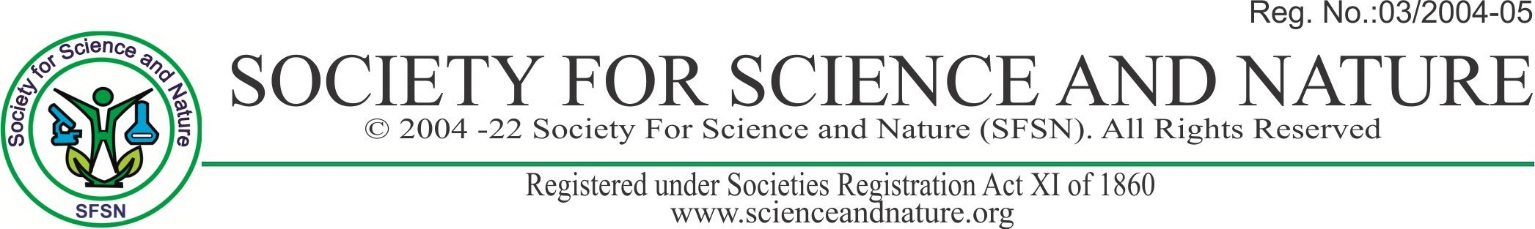                            Membership Application FormTo,Dr. S.K. GangwarPresidentSociety for Science and NatureB-1/34, Sector- G, Jankipuram, Lucknow, Uttar Pradesh, India.  226021.Dear Sir,I wish to enroll myself as a member of the Society for Science and Nature. The Life Membership subscription [Rs. 5000.00 (Indian) or US $ 250.00 (foreign) of the society is being sent herewith through Cash/cheque/DD No.--------------------dated-------------------- in favor of Society for Science and Nature payable at Lucknow.Name in BLOCK Letters :……………………………………………………………………….. Title and Degree :………………………………………………………………………………. Organization : …………………………………………………………………………………… Address: ………………………………………………………………………………………..Tel. No:………………………….Fax No……………….E-mail………………………………Passport No.: ……………………………………. Valid Up to  ……………………………….Other Information:………………………………………………………………………………Signature	:Date	:Photo Graph